PENGARUH KEPEMIMPINAN DAN KOMPENSASI TERHADAP JOB INSECURITY PADA KARYAWAN                  PT. DIRGANTARA INDONESIA KOTA BANDUNGSKRIPSIUntuk Memenuhi Salah Satu Syarat Sidang SkripsiGuna Memperoleh gelar Sarjana EkonomiPada Program Studi ManajemenFakultas Ekonomi dan Bisnis Universitas PasundanBandung,	Juni 2023MenyetujuiPembimbing Utama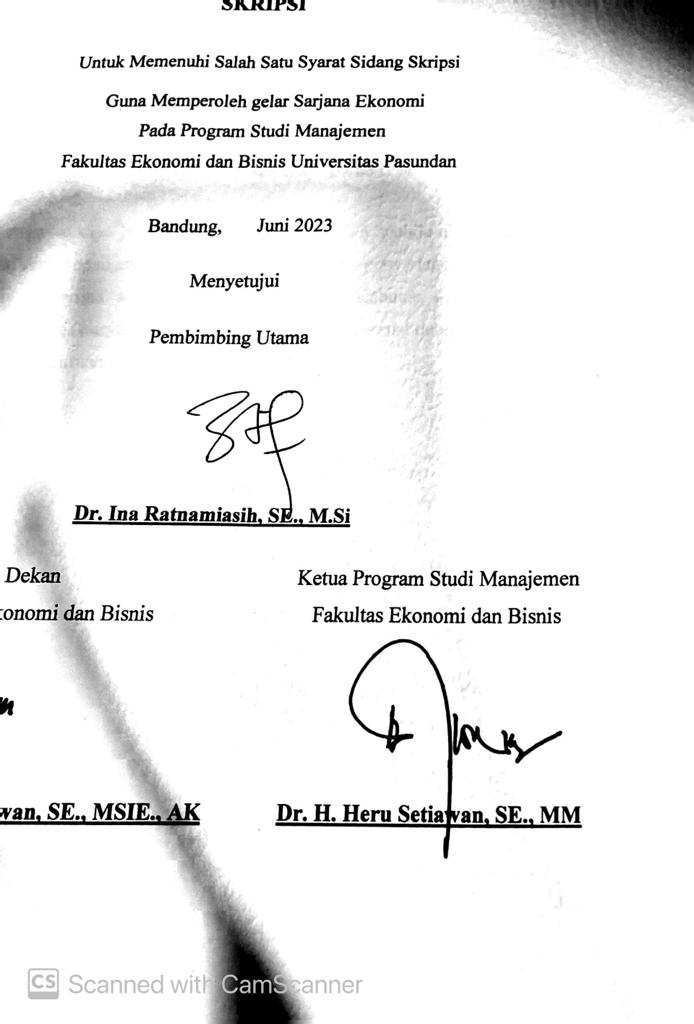 Dr. Ina Ratnamiasih, SE., M.SiDekanFakultas Ekonomi dan BisnisKetua Program Studi ManajemenFakultas Ekonomi dan Bisnis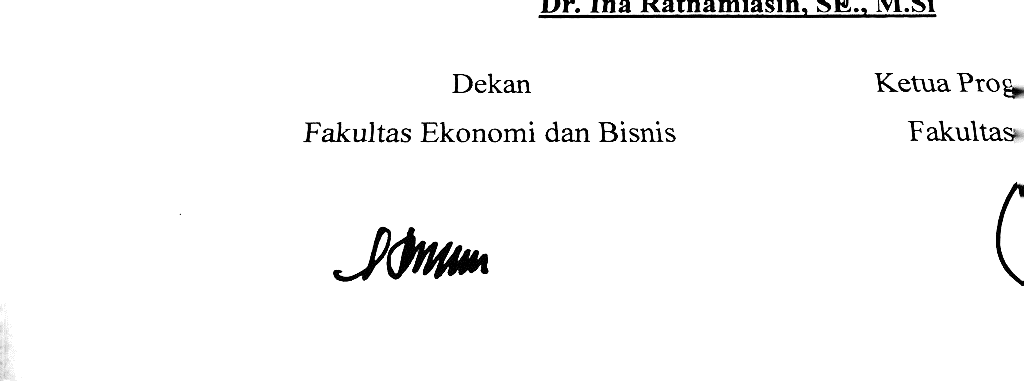 Dr. H. Atang Hermawan, SE., MSIE., AKDr. H. Heru Setiawan, SE., MM